ÍNDICE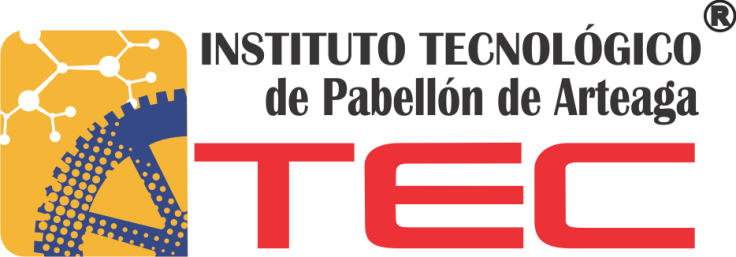 INSTITUTO TECNOLÓGICO DE PABELLÓN DE ARTEAGADEPARTAMENTO DE GESTIÓN TECNOLÓGICA Y VINCULACIÓNSERVICIO SOCIALReporte Final del Servicio SocialDatos del EstudiantePrestante: Carrera: No. De control: Datos de la dependenciaDependencia: Participación en el programa:  Coordinador del programa: Municipio:	Estado: Fecha de entrega:  Nombre del prestanteNombre y firma del SupervisorOficina de Servicio SocialJulissa Elayne Cosme Castorena  